Αθήνα, 30 Ιανουαρίου 2023ΔΕΛΤΙΟ ΤΥΠΟΥ
Μουσική Βιβλιοθήκη  «Λίλιαν Βουδούρη»
του Συλλόγου Οι Φίλοι της Μουσικής στο Μέγαρο Μουσικής ΑθηνώνΣΥΜΠΟΣΙΟΜανώλης Καλομοίρης: 60 χρόνια μετά10.02 - 11.02Με αφορμή την επέτειο συμπλήρωσης 60 χρόνων από το θάνατο του Μανώλη Καλομοίρη (1883-1962), παράλληλα με την έκθεση προς τιμήν του, η Μουσική Βιβλιοθήκη «Λίλιαν Βουδούρη», σε συνεργασία με το Σύλλογο «Μανώλης Καλομοίρης», διοργανώνει ένα διήμερο συμπόσιο, που θα διεξαχθεί την Παρασκευή 10 και το Σάββατο 11 Φεβρουαρίου 2023, στη Μουσική Βιβλιοθήκη «Λίλιαν Βουδούρη». Διακεκριμένοι μουσικολόγοι, ερευνητές και προσωπικότητες του ευρύτερου μουσικού χώρου, που έχουν ασχοληθεί επισταμένα με τον Καλομοίρη, θα μιλήσουν γύρω από θέματα που αντικατοπτρίζουν την ποικιλόμορφη δράση και προσφορά του στη μουσική ζωή της Ελλάδας κατά το πρώτο μισό του 20ού αιώνα, όπως και ευρύτερα ζητήματα αισθητικής αλλά και προβληματισμούς σχετικά με την έκφραση της ελληνικότητας στη μουσική. Το διήμερο πλαισιώνεται από αφιερωματικές εκδηλώσεις. Το Συμπόσιο είναι αφιερωμένο στη μνήμη του Christoph Stroux (1931-2013), πρώτου διευθυντή της Μουσικής Βιβλιοθήκης «Λίλιαν Βουδούρη» του Συλλόγου Οι Φίλοι της Μουσικής, με αφορμή τα 10 χρόνια από τον θάνατό του.Η πρώτη ημέρα του συμποσίου θα κλείσει με μια διάλεξη-συναυλία, που στόχο έχει να προσεγγίσει την πιανιστική γραφή του Καλομοίρη μέσα από τα σολιστικά, τα παιδαγωγικά αλλά και τα έργα του για φωνή και πιάνο. Με τους Μίνα Πολυχρόνου, σοπράνο, Σοφία Κοντώση και Άννα Σιαμπάνη, πιάνο.
Το συμπόσιο θα κλείσει με το μουσικοθεατρικό αναλόγιο «Της καρδιάς και το νου».
ΔΙΟΡΓΑΝΩΣΗ ΣΥΜΠΟΣΙΟΥΜουσική Βιβλιοθήκη «Λίλιαν Βουδούρη» του Συλλόγου Οι Φίλοι της ΜουσικήςΣύλλογος «Μανώλης Καλομοίρης»ΟΡΓΑΝΩΤΙΚΗ ΕΠΙΤΡΟΠΗ (αλφαβητικά): Βάλια Βράκα, Στεφανία Μεράκου, Μυρτώ ΟικονομίδουΑλέξανδρος ΧαρκιολάκηςΑναλυτικό πρόγραμμα συμποσίου: https://mmb.org.gr/sites/default/files/analytiko_programma_symposioy_kalomoiri_10-11.02.23.pdfΑΙΘΟΥΣΑ ΔΙΔΑΣΚΑΛΙΑΣΕΙΣΟΔΟΣ ΕΛΕΥΘΕΡΗ Σάββατο 11.02 / 20:00
Της καρδιάς και του νου, μουσικοθεατρικό αναλόγιο

Στο πρώτο μέρος η Νένα Βενετσάνου επιλέγει αποσπάσματα από την αυτοβιογραφία του Καλομοίρη για να αφηγηθεί την περιπέτεια της ζωής του, από τη Σμύρνη στην Πόλη, στην Ευρώπη και τελικά στην Ελλάδα, μέχρι τη συνάντησή του με τον Κωστή Παλαμά, με τον οποίο διατηρεί έκτοτε μια βαθιά φιλία. Στο δεύτερο μέρος ο Μανώλης Ιωνάς απαγγέλει αποσπάσματα από τον πολυσήμαντο Δωδεκάλογο του Γύφτου του Μεγάλου Ποιητή, συνομιλώντας με τα Πέντε πρελούδια για πιάνο του συνθέτη. Στο πιάνο, η Τίνα Μαλικούτη ερμηνεύει στο πρώτο μέρος τη «Σμύρνη» από το έργο Από τη  ζωή και τους καημούς του Καπετάν Λύρα, αποσπάσματα από τις σειρές Για τα ελληνόπουλα, από τα έργα Πατινάδα, Ανατολική ζωγραφιά και Νυχτιάτικο. Ο κύκλος Πέντε πρελούδια και η 2η Μπαλάντα ακούγονται στο δεύτερο μέρος.Η παράσταση συνοδεύεται από οπτικο-ακουστικό υλικό, το οποίο έχει επιμεληθεί η Τίνα Μαλικούτη με την υποστήριξη της Μυρτώς Οικονομίδου. Διάρκεια παράστασης: 70’ λεπτά.ΑΦΗΓΗΣΗ
Νένα ΒενετσάνουΑΠΑΓΓΕΛΙΑ
Μανώλης ΙωνάςΠΙΑΝΟ
Τίνα Μαλικούτη
ΠΟΛΥΧΩΡΟΣ
ΕΙΣΟΔΟΣ ΕΛΕΥΘΕΡΗ Χορηγοί επικοινωνίας
ΕΡΤ, Cosmote Tv, Tρίτο πρόγραμμα, Αθήνα 9.84, kidsradio.com, monopoli.gr, art&life.gr, deBop
Μουσική Βιβλιοθήκη του Συλλόγου Οι Φίλοι της Μουσικής στο Μέγαρο Μουσικής ΑθηνώνΒασ. Σοφίας & Κόκκαλη, Αθήνα 11521, Τ 210 72 82 778, www.mmb.org.gr, library@megaron.grΜΕ ΤΗΝ ΠΑΡΑΚΛΗΣΗ ΤΗΣ ΔΗΜΟΣΙΕΥΣΗΣΕΥΧΑΡΙΣΤΟΥΜΕΠληροφορίες για το δελτίο: Μαριάννα Αναστασίου, 210 7282 771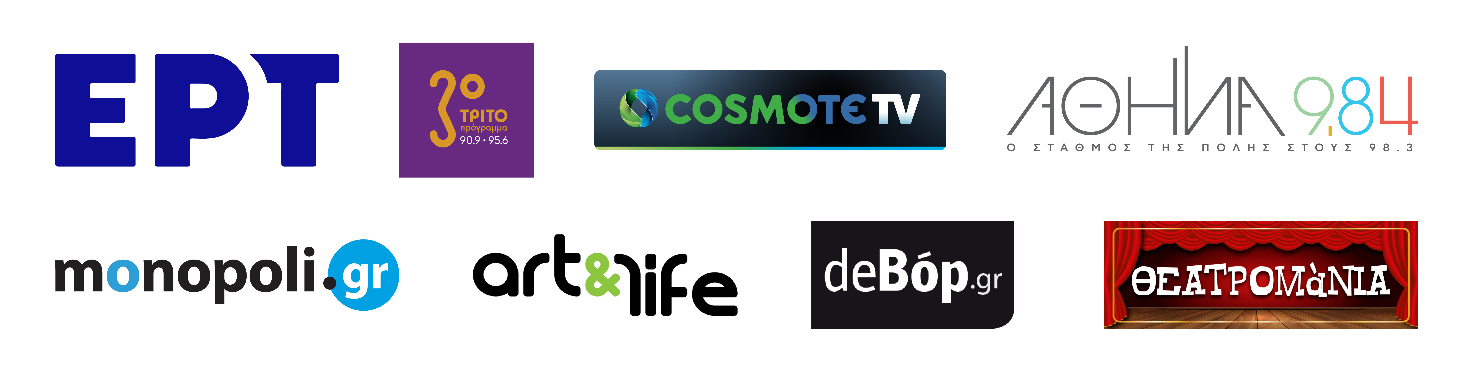 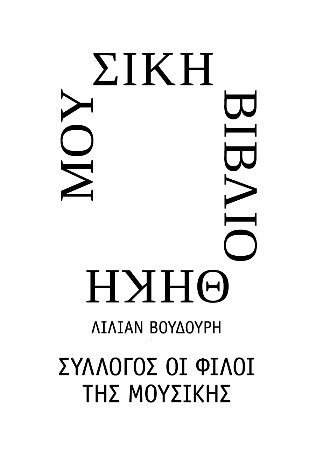 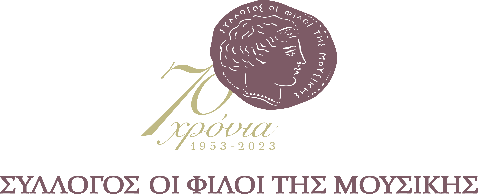 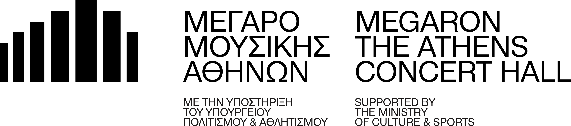 